Wektorowy analizator obwodów 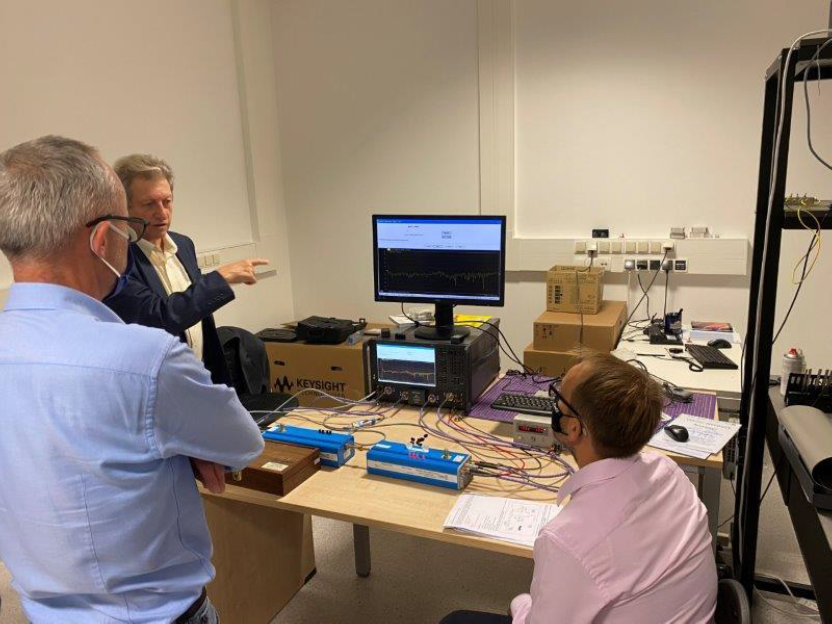 